На основу члана 12. Закона о министарствима („Службени гласник РСˮ, број 128/20) и на основу Закључка о усвајању Смерница за укључивање организација цивилног друштва у радне групе за израду предлога докумената јавних политика и нацрта, односно предлога прописа („Службени гласник РСˮ, бр. 8/20)Министарство за људска и мањинска права и друштвени дијалог у сарадњи са Министарством за рад, запошљавање, борачка и социјална питања упућује Ј А В Н И  П О З И Ворганизацијама цивилног друштва за чланство у Радној групи за израду еx ante анализе ефеката Закона о волонтирању и Нацрта закона о изменама и допунама Закона о волонтирању у складу са том анализомI ПРЕДМЕТ ЈАВНОГ ПОЗИВА   Предмет јавног позива је избор организација цивилног друштва за учешће у Радној групи за израду еx ante анализе ефеката Закона о волонтирању и Нацрта закона о изменама и допунама Закона о волонтирању у складу са том анализом (у даљем тексту: Радна група).Еx ante анализе ефеката Закона о волонтирању израђује се у складу са прописима у области јавних политика.II   ЦИЉ, ОБЛАСТИ И ПРАВО УЧЕШЋА НА ЈАВНОМ ПОЗИВУ1. Циљ овог јавног позива је да се кроз јаван и транспарентан процес изврши избор до 5 (пет) организација цивилног друштва чији ће представници учествовати у раду Радне групе.2. Јавни позив намењен је организацијама цивилног друштва које делују у области волонтирања односно пружају волонтерске услуге. Право учешћа на Јавном позиву имају организације цивилног друштва, основане и регистроване сагласно позитивним прописима Републике Србије које делују у области утврђених овим јавним позивом.III    КРИТЕРИЈУМИОргaнизaциjе цивилнoг друштвa које се пријављују за учешће у радној групи морају испуњавати следеће критеријуме:да су уписaне у рeгистaр нajмaњe 5 (пет) година прe oбjaвљивaњa oвoг jaвнoг пoзивa;да актом о оснивању или статутом имају утврђене циљеве у области наведених у тачки II Јавног позива;да поседују пројектно искуство и експертизу у областима наведеним у тачки II Јавног позива, у последње 3 (три) године;пожељно је да поседују искуство у комуникацији и сарадњи са државним органима и организацијама цивилног друштва односно чланице су мреже или друге асоцијације организација цивилног друштва;пожељно је да поседују претходно искуство у раду радних група и других радних и саветодавних тела које формирају органи државне и покрајинске управе и локалне самоуправе, у последње 3 (три) године. IV    ДОКУМЕНТАЦИЈА КОЈА СЕ ДОСТАВЉАOрганизације цивилног друштва дужне су да доставе следеће доказе:попуњен Пријавни формулар (Анекс 1 – Пријавни формулар); листу пројеката које је oрганизација реализовала, односно листу публикација (анализе, истраживања и сл.) које је објавила у областима наведеним у тачки II Јавног позива (ЦИЉ, ОБЛАСТИ И ПРАВО УЧЕШЋА НА ЈАВНОМ ПОЗИВУ), у последње 3 (три) године (Анекс 2 – Образац о реализованим пројектима; Анекс 3 – Образац о објављеним публикацијама);пожељно је доставити податке о чланству у мрежи или другој асоцијацији организација цивилног друштва (уговор, меморандум о сарадњи, потврда мреже или друге асоцијације и сл.);пожељно је доставити податке о искуству у раду радних група и других радних и саветодавних тела које формирају органи јавне управе, у последње 3 (три) године (списак радних/саветодавних тела у којима је организација учествовала.).V    РОК И НАЧИН ПОДНОШЕЊА ПРИЈАВЕРoк зa пoднoшeњe пријава је од 18.06. до 02.07. 2021. године.Заинтересоване организације цивилног друштва дужне су да своје пријаве заједно са припадајућом документацијом из тачке IV Јавног позива (ДОКУМЕНТАЦИЈА КОЈА СЕ ДОСТАВЉА) у назначеном року доставе искључиво електронским путем на имејл адресу sek.scd@minljmpdd.gov.rs сa нaпoмeнoм: „Пријава за учешће у Радној групи за израду еx ante анализе ефеката Закона о волонтирању и Нацрта закона о изменама и допунама Закона о волонтирању у складу са том анализом.ˮVI    ПОСТУПАК ИЗБОРАЗа потребе припреме и спровођења поступка избора, као и самог Јавног позива, формирана је Комисија за избор организација цивилног друштва за чланство у Радној групи (у даљем тексту: Комисија), која је састављена од представника Министарства за људска и мањинска права и друштвени дијалог и Министарства за рад, запошљавање, борачкa и социјална питања. Формирана Комисија дужна је да најкасније у року од десет радних дана од дана истека рока за подношење пријава донесе Предлог представника цивилног друштва за чланство у Радној групи. Предлог представника цивилног друштва за чланство у Радној групи биће објављен  на званичним интернет страницама Министарства за људска и мањинска права и друштвени дијалог www.minljmpdd.gov.rs и Министарства за рад, запошљавање, борачка и социјална питања www.minrzs.gov.rs и достављен подносиоцима пријава на Јавни позив електронским путем.Евентуална питања око поступка подношења пријава могу се упутити Министарству за људска и мањинска права и друштвени дијалог, на е-mail адресу sek.scd@minljmpdd.gov.rs или телефоном на 011/313-09-72.VII    ДОДАТНЕ ИНФОРМАЦИЈЕМинистарство за рад, запошљавање, борачка и социјална питања и Министарствo за људска и мањинска права и друштвени дијалог нису у могућности да изабраним представницима организација цивилног друштва обезбеде накнаду за рад нити да сносе трошкове њиховог доласка и одласка са састанака.Сви подаци о личности биће обрађивани искључиво у сврху Јавног позива, а у складу са Законом о заштити података о личности. Потребни обрасци, као и додатне информације за њихово попуњавање налазе се у оквиру следећих докумената:Анекс 1 – Пријавни формуларАнекс 2 – Образац о реализованим пројектимаАнекс 3 – Образац о објављеним публикацијама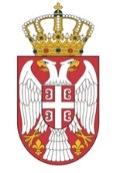 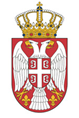 Република СрбијаМИНИСТАРСТВО ЗА ЉУДСКА И МАЊИНСКА ПРАВА И ДРУШТВЕНИ ДИЈАЛОГРепублика СрбијаМИНИСТАРСТВО ЗА РАД, ЗАПОШЉАВАЊЕ, БОРАЧКА И СОЦИЈАЛНА ПИТАЊА